SOLICITUD DE ACREDITACIÓN DE LENGUA EXTRANJERA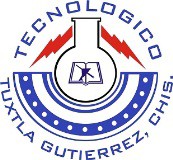 Fecha:  	M.C. Juan Carlos Niños Torres.Jefe de la División de Estudios Profesionales P R E S E N T E :Por este conducto, el que suscribe C. 	,con  número  de control   	de  la carrera	 	conclave  del  plan  de  estudios 	,  solicito  la  acreditación	del  requisito  de comprensión de artículos técnico-científicos de una lengua extranjera por la siguiente opción:ANEXANDO LA SIGUIENTE DOCUMENTACIÓN (EN CASO DE APLICAR):OPCIÓN 1:RECIBO OFICIAL DE COBRO POR EL CONCEPTO DE EXAMEN GLOBAL DE ACREDITACIÓN DE IDIOMA EXTRANJERO POR LA CANTIDAD DE $400.00 (CUATROCIENTOS PESOS M.N.).OPCIÓN 2:RECIBO OFICIAL DE COBRO POR EL CONCEPTO DE EXAMEN GLOBAL DE ACREDITACIÓN DE IDIOMA EXTRANJERO POR LA CANTIDAD DE $400.00 (CUATROCIENTOS PESOS M.N.).CERTIFICADO, CONSTANCIA O DIPLOMA DE ACREDITACIÓN DE CURSOS.TABLA DE EQUIVALENCIAS DE LOS NIVELES CURSADOS DE ACUERDO AL MARCO COMUN EUROPEO DE REFERENCIA PARA LENGUAS (EXCEPTO PARA QUIENES TOMARON CURSOS EN LA UNACH, UNICACH, HARMON HALL Y CANADIAN CENTER).Me comprometo a leer el Normativo para la Acreditación de Lengua Extranjera del Sistema  Nacional de Instituto Tecnológicos, que se encuentra en la página web: www.ittg.edu.mx para tener mayor información del proceso.AtentamenteNombre y Firma del interesadoNúmero telefónico: 	Correo electrónico:  	C.c.p Interesado1) Examen escrito2) Convalidación